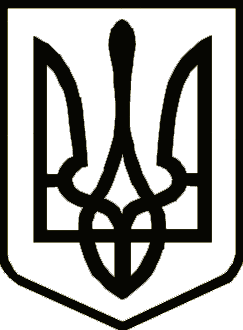 УкраїнаНОСІВСЬКА  МІСЬКА РАДА
Носівського району ЧЕРНІГІВСЬКОЇ  ОБЛАСТІРІШЕННЯ(п’ятдесят друга сесія сьомого скликання)12 квітня  2019 року                                                                    № 16/52/VІІм.НосівкаПро внесення змін до рішення 47 сесії міської ради від 21грудня 2018 року «Про Програму благоустрою території населених пунктів Носівської міської радина 2019 рікВідповідно до статей 26 Закону України «Про місцеве самоврядування в Україні», ст. 10 Закону України «Про благоустрій населених пунктів»  та Наказу Державного комітету України з питань житлово–комунального господарства від 23.09.2003 № 154 «Про затвердження Порядку проведення ремонту та утримання об’єктів благоустрою населених пунктів», з метою упорядкування, покращення  санітарного  та екологічного стану  території населених пунктів Носівської міської ради, міська рада вирішила:Внести зміни  до рішення 47 сесії міської ради від 21 грудня 2018  року «Про  Програму благоустрою території населених пунктів Носівської міської ради на 2019 рік», а саме:           - п.75  додатку 3 до Програми  «Розшифрування  статті витрат «Матеріали та обладнання» до Таблиці «Зведені планові витрати  КП «Носівка-Комунальник» на виконання програми благоустрою території населених пунктів  Носівської міської ради на 2019 рік» викласти  в новій редакції: - п.8  додатку 4 до Програми  «Розшифрування  статті витрат «Інші витрати та оплата послуг підрядних організацій, податки» до Таблиці «Зведені планові витрати  КП «Носівка-Комунальник» на виконання програми благоустрою території населених пунктів  Носівської міської ради на 2019 рік» викласти  в новій редакції :  2. Контроль за виконанням цього рішення покласти на комісію з питань житлово-комунального господарства, комунального майна,  благоустрою, архітектури, будівництва, транспорту, зв’язку та сфери послуг,   організацію виконання рішення – на заступника міського голови з питань житлово-комунального господарства Сичова О.В.Міський  голова                                                                        В.ІГНАТЧЕНКО75Квіти, насіння та розсадашт.200150300008Придбання металевих конструкцій під квітишт.22000040000